Приложение 3 к приказу МКДОУ детский сад «Буратино»                                                                    с. Чунояр от 31.08.2023 № 143Муниципальное казенное общеобразовательное учреждениедетского сада «Буратино» с. Чунояр.ПРИНЯТО                                                                                                                                            на педагогическом совете МКДОУ                                                                                                                                                         детский сад «Буратино» с. Чунояр.                                                                                           протокол № 1 от  31.08.2023г. 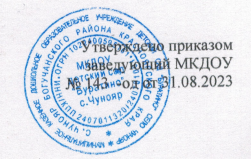 Режим занятий воспитанниковМуниципального казенного образовательного                                                                 учреждения детского сада «Буратино» с. Чунояр.на 2023-2024 год.1. Общие положения1.1. Режим занятий воспитанников МКДОУ детский сад «Буратино» с Чунояр разработан в соответствии с Федеральным законом от 29.12.2012 № 273-ФЗ «Об образовании в Российской Федерации», СП 2.4.3648-20 «Санитарно-эпидемиологические требования к организациям воспитания и обучения, отдыха и оздоровления детей и молодежи», утвержденными постановлением главного санитарного врача от 28.09.2020 № 28, СанПиН 1.2.3685-21 «Гигиенические нормативы и требования к обеспечению безопасности и (или) безвредности для человека факторов среды обитания», утвержденными постановлением главного санитарного врача от 28.01.2021 № 2, приказом Минпросвещения России от 31.07.2020 № 373 «Об утверждении Порядка организации и осуществления образовательной деятельности по основным общеобразовательным программам – образовательным программам дошкольного образования», уставом детского сада.1.2. Основные образовательные программы дошкольного образования реализуются в детском саду в соответствии с расписанием образовательной деятельности, с учетом режима работы детского сада и групп, а также режима дня, соответствующего анатомическим и физиологическим особенностям каждой возрастной группы.1.3. Режим занятий устанавливает продолжительность образовательной нагрузки в течение одного занятия и одного дня, особенности организации занятий с применением электронных средств обучения и занятий по физическому воспитанию.2. Режим работы детского сада и групп2.1. Режим работы детского сада: пятидневная рабочая неделя. Выходные дни – суббота, воскресенье, нерабочие праздничные дни.2.2. Дошкольные группы в детском саду функционируют в режиме:полного дня (10, 5 -часового пребывания) – с 7 ч 00 мин. до 17 ч 30 мин.;3. Режим занятий воспитанников3.1. Образовательная программа дошкольного образования реализуется в группах, функционирующих в режиме не менее 3 часов в день. Образовательная программа дошкольного образования может реализовываться в течение всего времени пребывания воспитанника в детском саду.3.2. Продолжительность одного образовательного занятия составляет не более:10 мин. – от полутора до трех лет;15 мин. – для детей от трех до четырех лет;20 мин. – для детей от четырех до пяти лет;25 мин. – для детей от пяти до шести лет;30 мин. – для детей от шести до семи лет.3.3. Продолжительность суммарной образовательной нагрузки в течение дня составляет не более:20 мин. – от полутора до трех лет;30 мин. – для детей от трех до четырех лет; 40 мин. – для детей от четырех до пяти лет;50 мин. или 75 мин. при организации образовательного занятия после дневного сна – для детей от пяти до шести лет;90 мин. – для детей от шести до семи лет.3.4. Занятия для всех возрастных групп начинаются не ранее 8.00 и заканчиваются не позже 17.00.3.5. Во время занятий воспитатели проводят соответствующие физические упражнения.3.6. Перерывы между занятиями составляют не менее 10 мин.4. Режим занятий с применением электронных средств обучения4.3. Для воспитанников 5-7 лет продолжительность непрерывного использования :экрана с демонстрацией обучающих фильмов, программ или иной информации, предусматривающих ее фиксацию в тетрадях воспитанниками, составляет 5–7 минут;4.4. Во время занятий с использованием электронных средств обучения воспитатели проводят гимнастику для глаз5. Режим физического воспитания5.1. Продолжительность физкультурных, физкультурно-оздоровительных занятий и мероприятий определяется с учетом возраста, физической подготовленности и состояния здоровья детей.5.2. Занятия физической культурой и спортом, подвижные игры проводятся на открытом воздухе, если позволяют показатели метеорологических условий (температура, относительная влажность и скорость движения воздуха) и климатическая зона. В дождливые, ветреные и морозные дни занятия физической культурой проводятся в физкультурном зале.